Link na predavanje: https://youtu.be/6E_p80D-_64STANOVNIŠTVO I GOSPODARSTVO AUSTRALIJEPročitaj uvodni tekst u udžbeniku o zastavi Australije na 179. stranici. Otvori atlas kartu Australije - pronađi 6 saveznih država i 2 teritorija.Imenuj teritorije i savezne države Australije.Savezne države: 						Teritoriji:_________________________			- ____________________________________________________			- _______________________________________________________________________________________________________________________________Pročitaj u udžbeniku odlomak „Naseljavanje Australije“ na 179. stranici i nadopuni kronološki prikaz naseljavanja Australije.starosjedioci ____________________________                      osnivanje ______________ ______________ kolonija                             Europljani naselili obalu, domoroce potisnuli u __________________                                                 doseljavanje Europljana   Izračunaj gustoću naseljenosti Australije. Posjeti Internet stranicu https://www.worldometers.info/world-population/population-by-country/ gdje ćeš pronaći potrebne podatke.Gustoća naseljenosti = ___________________ : ___________________ = ________ stan/km²Analiziraj tematsku kartu gustoće naseljenosti Australije u udžbeniku na 180. stranici. gusto naseljena područja: __________________________________________________rijetko naseljena područja: _________________________________________________Koji je glavni razlog rijetke naseljenosti? _______________________________________________________________________________________________________________Pročitaj odlomak u udžbeniku „Neravnomjerna naseljenost“ na 180. str. Pronađi najveće australske gradove na geografskoj karti Australije u atlasu. glavni grad Australije _________________________najveći grad Australije ________________________Imenuj označene gradove na slijepoj karti.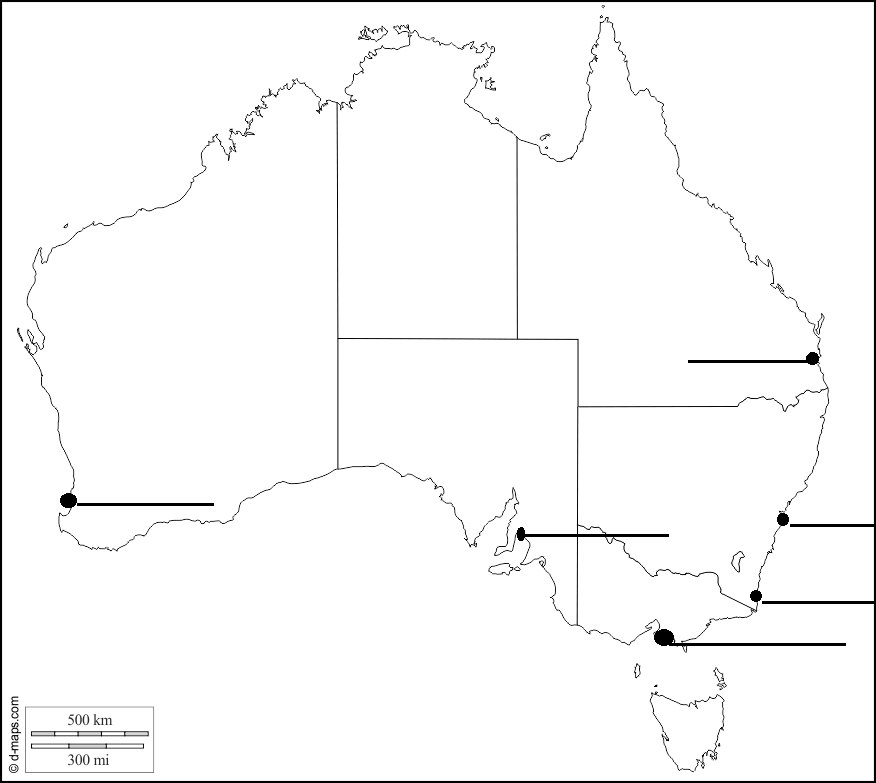 Pročitaj odlomak „Osnova razvoja“ u udžbeniku na 181. str.prirodna bogatstva:________________________________________________________najviše zaposlenih i najveći prihod u ______________________ sektoruIstraži turistička odredišta/zanimljivosti Australije. Koje bi ti posjetio? Zašto? Pronađi bar pet destinacija i ukratko za svaku napiši što te privuklo!____________________________________________________________________________________________________________________________________________________________________________________________________________________________________________________________________________________________________________________________________________________________________________________________________________________________________________________________________________________________________________________________________________________________________________________________________________________________________________________________________________________Riješi zadatke u radnoj bilježnici.